Multi-digit Addition Strategies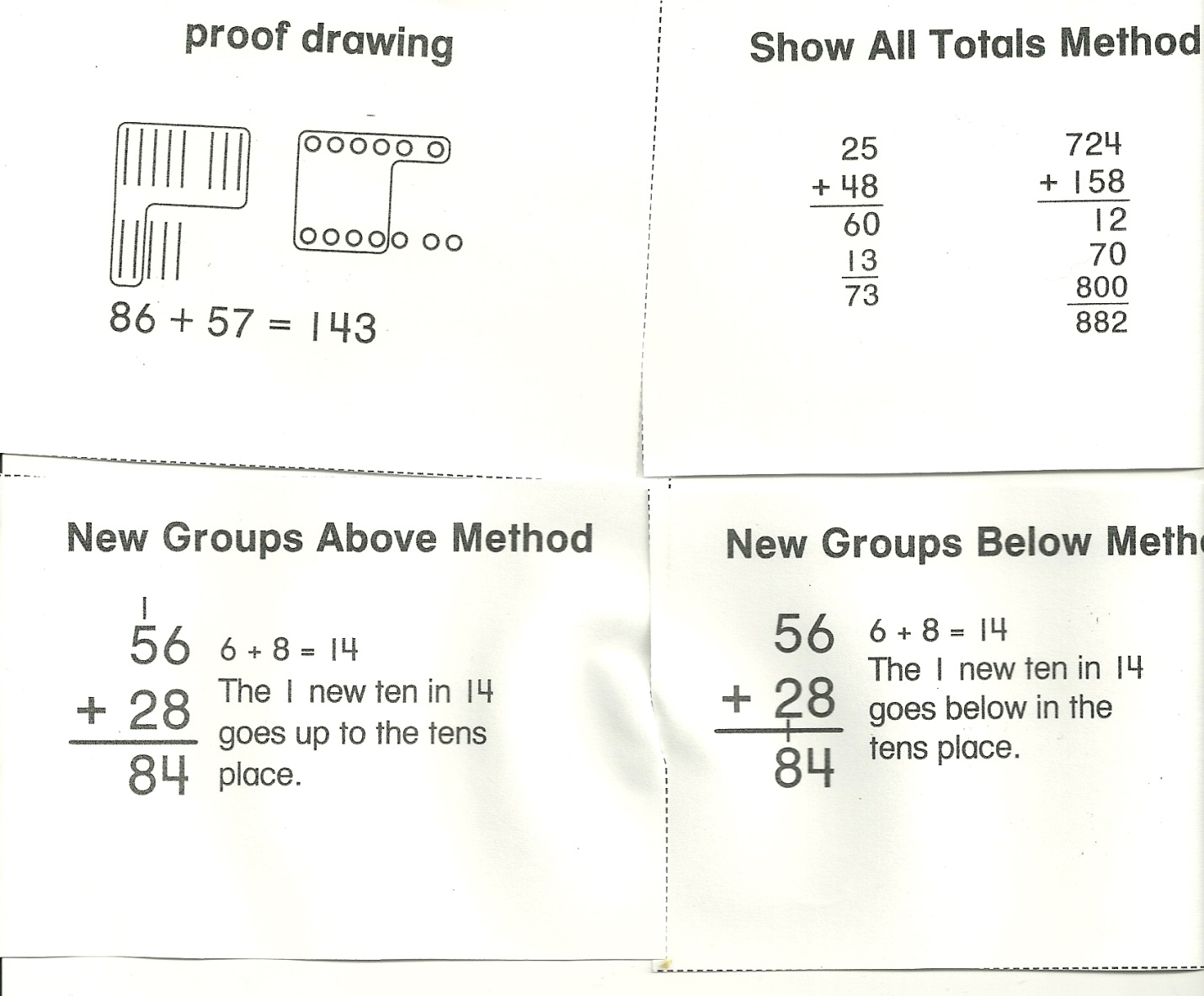 